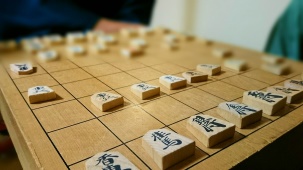 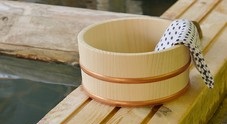 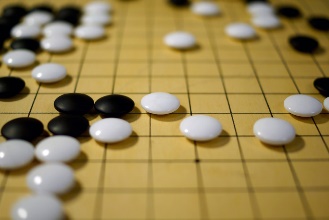 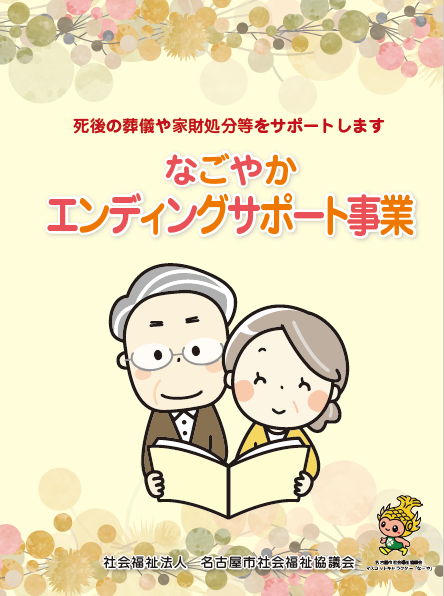 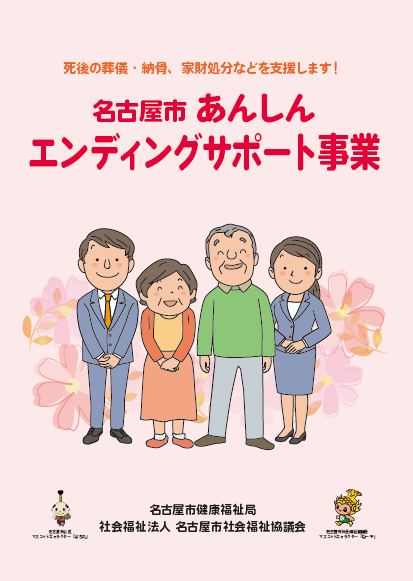 エンディングサポート事業※1出前講座申込書※1：なごやかエンディングサポート事業及び名古屋市あんしんエンディングサポート事業※原則、希望日の30日前までにメール又はFAXでお申し込みください。※申込先 名古屋市社会福祉協議会 権利擁護推進部 エンディング担当　メール：ending@nagoya-shakyo.or.jp　FAX：919-7585　電話：919-5013申込日令和　　年　　月　　日令和　　年　　月　　日令和　　年　　月　　日令和　　年　　月　　日令和　　年　　月　　日申込者（法人名・団体名等）連絡先等電　話メール連絡先等FAX担当者集会名参加予定人数　　　　人　　　　人　　　　人　　　　人　　　　人参加対象者※該当を☑いきいき支援センター職員   ケアマネジャー　　 介護サービス事業所職員   医療関係者民生委員・児童委員　      行政職員　　　　　 社会福祉協議会職員       一般市民その他（　　　　　　　　　　　　　　　　　　　　　　　                      　）いきいき支援センター職員   ケアマネジャー　　 介護サービス事業所職員   医療関係者民生委員・児童委員　      行政職員　　　　　 社会福祉協議会職員       一般市民その他（　　　　　　　　　　　　　　　　　　　　　　　                      　）いきいき支援センター職員   ケアマネジャー　　 介護サービス事業所職員   医療関係者民生委員・児童委員　      行政職員　　　　　 社会福祉協議会職員       一般市民その他（　　　　　　　　　　　　　　　　　　　　　　　                      　）いきいき支援センター職員   ケアマネジャー　　 介護サービス事業所職員   医療関係者民生委員・児童委員　      行政職員　　　　　 社会福祉協議会職員       一般市民その他（　　　　　　　　　　　　　　　　　　　　　　　                      　）いきいき支援センター職員   ケアマネジャー　　 介護サービス事業所職員   医療関係者民生委員・児童委員　      行政職員　　　　　 社会福祉協議会職員       一般市民その他（　　　　　　　　　　　　　　　　　　　　　　　                      　）希望日時第１希望第１希望令和　　年　　月　　日（　　）　　時　　分　～　　時　　分令和　　年　　月　　日（　　）　　時　　分　～　　時　　分令和　　年　　月　　日（　　）　　時　　分　～　　時　　分希望日時第２希望第２希望令和　　年　　月　　日（　　）　　時　　分　～　　時　　分令和　　年　　月　　日（　　）　　時　　分　～　　時　　分令和　　年　　月　　日（　　）　　時　　分　～　　時　　分会場会場名会場名会場会場名会場名（設備：パソコン有無／スクリーン有無／マイク有無）（設備：パソコン有無／スクリーン有無／マイク有無）（設備：パソコン有無／スクリーン有無／マイク有無）会場住　所住　所　　  　区　　  　区　　  　区会場住　所住　所（駐車場：有　無）（駐車場：有　無）（駐車場：有　無）希望する内容等ねらい・目的ねらい・目的希望する内容等希望内容希望内容